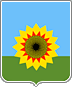 АДМИНИСТРАЦИЯМУНИЦИПАЛЬНОГО РАЙОНА БОГАТОВСКИЙСАМАРСКОЙ ОБЛАСТИПОСТАНОВЛЕНИЕОт 20 мая 2016 года  N 390«О создании рабочей группы по пресечению   нелегального оборота алкогольной продукции в  муниципальном районе Богатовский Самарской области»В   соответствии с  Федеральным законом от 22 ноября 1995 года N 171-ФЗ "О государственном регулировании производства и оборота этилового спирта и алкогольной продукции",   при реализации комплекса мер по снижению масштабов нелегального оборота алкогольной продукции,  Администрация муниципального района Богатовский Самарской области ПОСТАНОВЛЯЕТ:   1. Создать рабочую группу по  пресечению нелегального оборота алкогольной продукции на территории  муниципального района Богатовский Самарской  области.2.Утвердить состав рабочей группы по пресечению  нелегального оборота алкогольной продукции на территории   муниципального района Богатовский Самарской области согласно приложению 1.3.Утвердить Положение о рабочей группе по пресечению нелегального оборота алкогольной продукции на территории  муниципального района Богатовский Самарской области согласно приложению 2. 4.Контроль за исполнением настоящего  Постановления возложить на  заместителя главы муниципального района Богатовский Самарской области по финансам и экономике Романову Т.В.5.Опубликовать настоящее Постановление в районной газете  «Красное знамя».6.Настоящее Постановление вступает в силу со дня официального опубликования.Глава  муниципального района БогатовскийСамарской области                                                                            В.В.ТуркинКоржева 21074Приложение 1к постановлению   администрации   муниципального района Богатовский Самарской области от  20.05.2016г № 390Состав рабочей группы по пресечению нелегального оборота алкогольной продукции на территории  муниципального района Богатовский Самарской областиПриложение 2Положение о рабочей группе по пресечению нелегального оборота алкогольной продукции на территории  муниципального района Богатовский Самарской области1. Общие положения1.1. Рабочая группа по пресечению нелегального оборота алкогольной продукции на территории   муниципального района  Богатовский Самарской области (далее – рабочая группа) является координационным органом и образована в целях выработки предложений по проведению единой государственной политики по пресечению нелегального оборота алкогольной продукции, улучшения координации деятельности соответствующих органов на территории  муниципального района Богатовский Самарской области (далее – район), сбора и анализа информации и выработки соответствующих решений в этой области.     1.2. В своей деятельности рабочая группа руководствуется Конституцией Российской Федерации, федеральными конституционными законами, федеральными законами, указами и распоряжениями Президента Российской Федерации, постановлениями и распоряжениями Правительства Российской Федерации, законами Самарской области, постановлениями и распоряжениями Губернатора Самарской области и Правительства Самарской  области, муниципальными правовыми актами администрации  муниципального района Богатовский Самарской  области, а также настоящим Положением.2. Задачи рабочей группы2.1.  Выработка предложений по проведению единой государственной политики по пресечению нелегального оборота алкогольной продукции на территории района.     2.2. Осуществление комплексного анализа ситуации, складывающейся в сфере оборота  алкогольной продукции, определение приоритетных направлений, требующих совместных действий по усилению государственного регулирования в данной области.     2.3. Организация взаимодействия и координация соответствующих областных структур и органов местного самоуправления муниципального района Богатовский Самарской области при проведении совместных мероприятий по пресечению нелегального оборота алкогольной продукции, определении порядка обмена служебной и оперативной информацией при проведении этих мероприятий.3. Функции рабочей группы3.1. Комплексный анализ ситуации, складывающейся на территории района в сфере оборота алкогольной продукции, в целях определения приоритетных направлений, требующих совместных действий по усилению государственного регулирования в данной области.4. Права рабочей группы4.1.  Взаимодействовать в установленном порядке с соответствующими органами по вопросам усиления государственного регулирования в сфере оборота алкогольной продукции на территории района.4.2. Запрашивать в установленном порядке у предприятий, учреждений и организаций независимо от форм собственности и ведомственной принадлежности информацию, необходимую для осуществления деятельности рабочей группы.4.3. Заслушивать представителей МО МВД России «Богатовский», предприятий торговли, предпринимателей района по вопросам исполнения законодательства в области оборота алкогольной продукции.4.4.  Участвовать в реализации  мер по созданию и совершенствованию механизма реализации законодательства Российской Федерации и Самарской области по вопросам государственного регулирования оборота алкогольной продукции.5. Организация деятельности рабочей группы        5.1. Заседания рабочей группы проводятся по мере необходимости, но не реже 1 раза в квартал и считаются правомочными, если на них присутствует не менее половины ее членов. Повестку дня заседаний и порядок их проведения определяет председатель рабочей группы.       5.2. Заседания рабочей группы ведет ее председатель, а в его отсутствие - заместитель председателя.       5.3. Подготовку вопросов, рассматриваемых на заседании рабочей группы, осуществляет секретарь рабочей группы.      5.4. Решения на заседании рабочей группы принимается простым большинством голосов членов рабочей группы, присутствующих на заседании. При равенстве голосов решающим является голос председательствующего рабочей группы.      5.5. Решения рабочей группы  оформляются протоколом, который подписывается председательствующим на заседании рабочей группы, секретарем рабочей группы и носит рекомендательный характер  для предприятий, учреждений и организаций независимо от форм собственности и ведомственной принадлежности.Туркин Владислав Васильевич   РомановаТамара ВладимировнаЧугунова Елена Викторовнаглава  муниципального района Богатовский Самарской области, председатель рабочей группызаместитель главы муниципального района Богатовский Самарской области по финансам и экономике, заместитель председателя рабочей группыначальник отдела экономики, торгов и закупок администрации муниципального района Богатовский Самарской области Коржева Лариса Григорьевна                                        ведущий специалист отдела экономики, торгов и закупок администрации  муниципального района Богатовский Самарской области, секретарь рабочей группыЧлены рабочей группы:Марчук Владимир АлександровичНемальцев Александр ВикторовичЛапшин Александр МихайловичПопов Сергей ГеннадьевичСухарева Ольга Николаевнаглава сельского поселения Арзамасцевка (по согласованию)глава сельского поселения Богатое (по согласованию)глава сельского поселения Виловатое (по согласованию)глава сельского поселения Максимовка (по согласованию)глава сельского поселения Печинено (по согласованию)ГусаковАлексей Викторовичглавный редактор  районной газеты "Красное знамя" Юдина Ирина Дмитриевнаведущий специалист ТО Управления ФС Роспотребнадзора  в г. Отрадном (по согласованию)Сальников Александр ВладимировичГорлов Антон ЕвгеньевичЗаместитель начальника полиции по ООП подполковник полиции МО МВД России «Богатовский»  (по согласованию)Заместитель прокурора Богатовского района Самарской области (по согласованию)